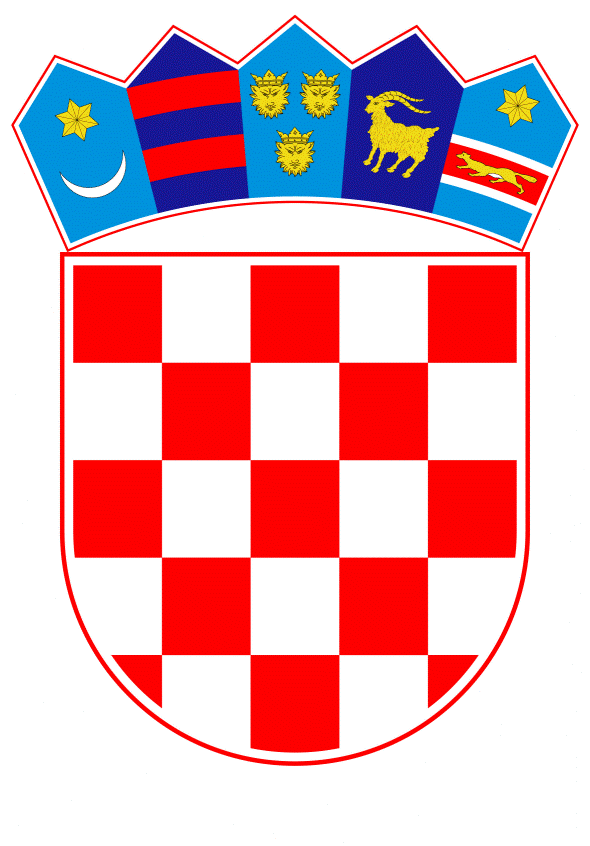 VLADA REPUBLIKE HRVATSKEZagreb, 20. kolovoza 2020._________________________________________________________________________________________________________________________________________________________________________________________________________________________________PrijedlogNa temelju članka 31. stavka 3. Zakona o Vladi Republike Hrvatske (Narodne novine, br. 150/11, 119/14, 93/16 i 116/18) i točke II. Odluke o kriterijima i postupku za prihvaćanje pokroviteljstva Vlade Republike Hrvatske (Narodne novine, broj 44/16), Vlada Republike Hrvatske je na sjednici održanoj __________ 2020. donijelaZ A K L J U Č A K	1.	Vlada Republike Hrvatske prihvaća pokroviteljstvo nad obilježavanjem 200. obljetnice osnutka Arheološkog muzeja u Splitu (Split, 22. kolovoza i prosinac 2020.), sukladno zamolbi ravnatelja Arheološkog muzeja u Splitu.	2.	Ministarstvo kulture i medija sufinancira Arheološki muzej u Splitu kroz programsku djelatnost, u iznosu od 900.000,00 kuna, iz vlastitih sredstava osiguranih u Državnom proračunu Republike Hrvatske za 2020. godinu, od kojih se dio odnosi i na obilježavanje 200. obljetnice osnutka Arheološkog muzeja u Splitu. Klasa: Urbroj: Zagreb,    PREDSJEDNIKmr. sc. Andrej PlenkovićO B R A Z L O Ž E N J EArheološki muzej u Splitu najstariji je muzej u Hrvatskoj, osnovan 22. kolovoza 1820. dekretom Dalmatinske vlade u Zadru, te ove godine obilježava dvjesto godina svoga djelovanja. Riječ je o jednoj od najstarijih i najznačajnijih muzejskih ustanova u Republici Hrvatskoj koja već dva stoljeća njeguje i brine o hrvatskoj kulturnoj baštini.Muzej posjeduje bogati muzejski fond s približno 150.000 arheoloških spomenika i artefakata od čega je jedan dio prezentiran putem stalnog postava. Muzej posjeduje i vrijednu zbirku arheoloških predmeta iz prethistorije, iz doba grčke kolonizacije Jadrana, rimskog i starokršćansko razdoblja te ranog srednjeg vijeka. Također, Muzej provodi sustavna arheološka istraživanja na lokalitetima u Saloni i Issi. U programu obilježavanja, pored niza aktivnosti i brojnih prigodnih manifestacija predviđeno je otvorenje izložbe posvećene upravo arheološkim istraživanjima grada Isse, današnjeg grada Visa. Arheološki muzej u Splitu, osim što ima veliki kulturni i povijesni značaj, dao je i brojne značajne znanstvene i kulturne djelatnike.S obzirom da je riječ o jednoj od najstarijih i najznačajnijih muzejskih ustanova u Republici Hrvatskoj, predlaže se da Vlada Republika Hrvatske prihvati pokroviteljstvo nad predmetnom obljetnicom.Ministarstvo kulture i medija sufinancira Arheološki muzej u Splitu kroz programsku djelatnost, u iznosu od 900.000,00 kuna, iz vlastitih sredstava osiguranih u Državnom proračunu Republike Hrvatske za 2020. godinu, od kojih se dio odnosi i na obilježavanje 200. obljetnice osnutka Arheološkog muzeja u Splitu.Predlagatelj:Ministarstvo kulture i medijaPredmet:Prijedlog za prihvaćanje pokroviteljstva Vlade Republike Hrvatske nad obilježavanjem 200. obljetnice osnutka Arheološkog muzeja u Splitu (Split, 22. kolovoza i prosinac 2020.)